Name ____________________________________________________					Due Date ____________Energetics Review PacketPhotosynthesis and cellular respirationA. EnergeticsDefine nutrition: __________________________________________________________________________________________________________________________________________________________________________________________________________________________________Organisms that synthesize their own food are called ______________________________ or ______________________________Organisms that must consume other organisms to obtain nutrition are called ________________________ or ______________________________Why do cells have to convert glucose to ATP?__________________________________________________________________________________________________________________________________________________________________________________________________________________________________What does ATP stand for? ______________________________________________________Describe the relationship between ADP and ATP__________________________________________________________________________________________________________________________________________________________________________________________________________________________________What is the initial source of all energy on earth? ______________________________________Draw an ATP molecule below and draw an arrow to where the energy is storedB. PhotosynthesisAny organism that can synthesize organic compounds from inorganic compounds is called an __________________________________Define photosynthesis__________________________________________________________________________________________________________________________________________________________________________________________________________________________________Photosynthesis takes place in organelles known as ___________________________________These organelles contain a green pigment called ___________________________________Photosynthesis can be divided into two basic steps. The first step is called _____________________________________________________ or ________________________________________________________. The second step is called _______________________________________________________ or ________________________________________________________Define photolysis:_________________________________________________________________________________________________________________Write an equation that represents photolysis_________________________________________________________________________________________________________________Which wavelengths of light are absorbed by chlorophyll? _______________________________________________Which wavelength of light is reflected by chlorophyll? ___________________________________________________Where in the chloroplast do the light reactions occur? ___________________________________________________List the three products of the light reactions :________________________________         __________________________________         __________________________________Briefly explain where each of the three products from above ends up:___________________________________________________________________________________________________________________________________________________________________________________________________________________________________________________________________________________________________________________________________________________Write an equation that represents carbon fixation:_________________________________________________________________________________________________________________Where in the chloroplast does the Calvin cycle occur? ___________________________________________________What important organic compound is synthesized from PGALList two reasons why autotrophic organisms are important to animals:__________________________________________________________________________________________________________________________________________________________________________________________________________________________________Draw and label a diagram of a chloroplast in the space below:Write the overall equation for photosynthesis:____________________________________________________________________________________________________________C. Structure of the Leaf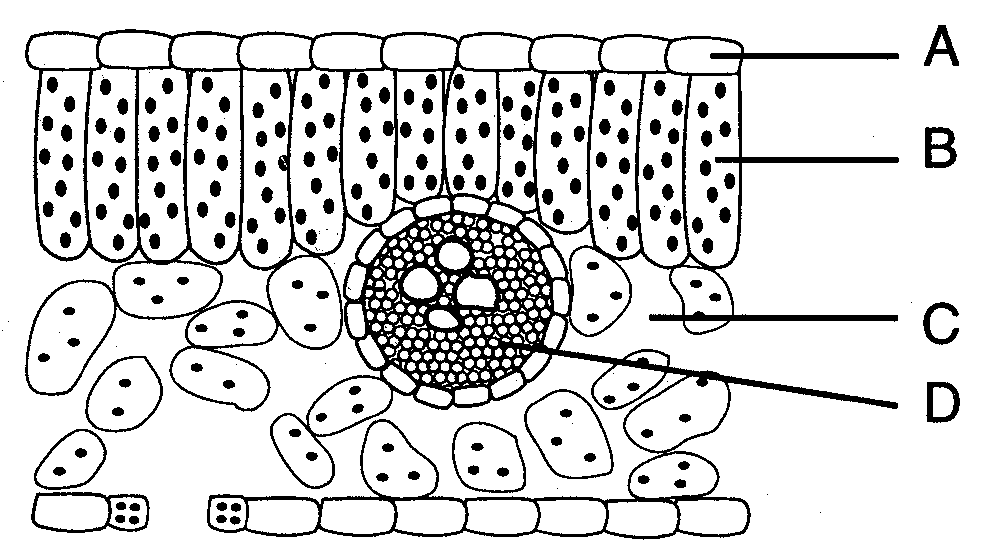 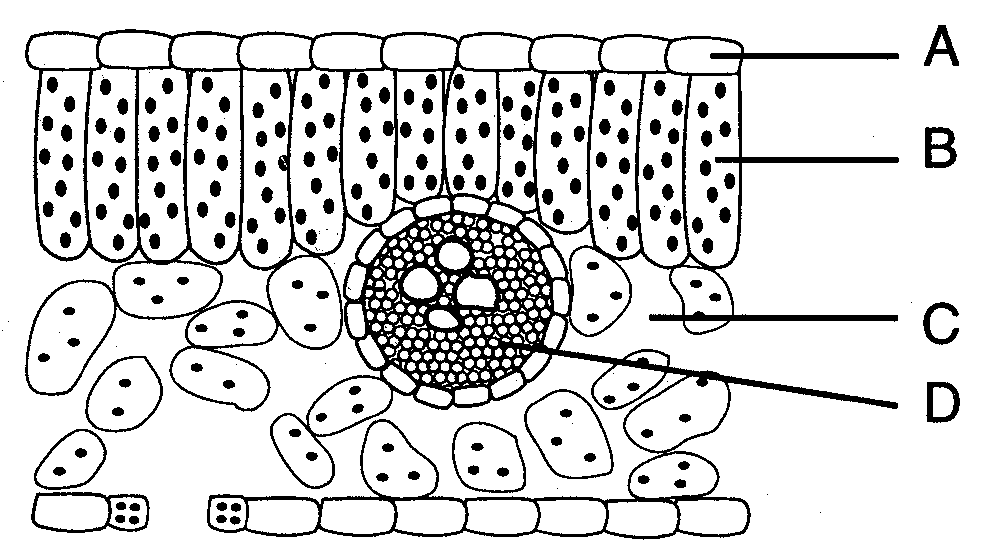 Identify the letter that represents the part of the leaf and describe its function:_______ Cuticle: _______________________________________________________________________________________________________________ Epidermis: ___________________________________________________________________________________________________________ Palisades Layer: _____________________________________________________________________________________________________ Spongy Layer: _______________________________________________________________________________________________________ Guard cells: __________________________________________________________________________________________________________ Stomate: ______________________________________________________________________________________________________________ Vein: ___________________________________________________________________________________________________________Xylem _________________________________________________________________________________________________________Phloem________________________________________________________________________________________________________D. Cellular RespirationDefine cellular respiration __________________________________________________________________________________________________________________________________________________________________________________________________________________________________the two basic types of cellular respiration are ____________________________________ and ____________________________________.The energy rich molecule produced from respiration is __________________E. Anaerobic respirationThe splitting of glucose molecules is called _________________________________, which takes place in the ____________________________________ of the cell.Write the equation that shows this:____________________________________________________________________________________________________________The process by which pyruvic acid is converted into alcohol and CO2 is known as ________________________________________ and occurs in _____________________Write the overall equation that shows this : __________________________________________________________________________________________The process by which pyruvic acid is converted into lactic acid animal tissue is called _______________________________________ this only occurs in the absence of ___________________________.Write the overall equation that shows this:_________________________________________________________________________________________________________________What compound is responsible for muscle fatigue _________________________________________The net gain of ATP from anaerobic respiration is ______________________F. Aerobic respirationAerobic respiration requires ____________________________Aerobic respiration can be broken down into three steps____________________________________________________________________________________________________________________________________________________________________________________________ occurs in the cytoplasm, while the ___________________________________ and ______________________________ occur with special enzymes in the mitochondrion.Write the equations for each stage of aerobic respiration___________________________________________________________________________________________________________________________________________________________________________________________________________________________________________________________________________________________________________________________________________________The net gain of ATP from aerobic respiration of one glucose is _______________Explain the function of oxygen in the electron transport chain_________________________________________________________________________________________________________________Explain why aerobic respiration is more efficient than anaerobic respiration __________________________________________________________________________________________________________________________________________________________________________________________________________________________________Write the overall equation for aerobic respiration_________________________________________________________________________________________________________________Name two metabolic wastes that result from aerobic respiration ____________________________________   		 ___________________________________Explain the relationship between breathing and cellular respiration____________________________________________________________________________________________________________________________________________________________________________________________________________________________________________________________________________________________________________________________________________________________________________________________________________________________________________________________________G. Tie togetherExplain how photosynthesis and cellular respiration work together and are cyclic. You can use words or a diagram, or both.